PROJENİN ADI :DEĞERLERİMİZLE YAŞAYAN HİKAYELERÖğretmenin Adı Soyadı:ASU BAYHAN Projenin Yürütüldüğü İlçe /Okul: ULUBEY/ŞEHİT MİTAT EREN İLKOKULUProjenin Yürütüldüğü Dönem : 2020-2021Proje Ortakları: 2 AZERBAYCAN,1 YUNANİSTAN,7 TÜRK ORTAKLA PROJEMİZ YÜRÜTÜLMEKTEDİR.Değerler, insanlara seçimlerinde yol gösterirler, toplum için önemli olan unsurların belirlenmesini sağlarlar. Kısacası değerler toplumsal yaşamı düzenlerler .Eğitim kurumları değerlerin bireylere kazandırılmasında rehberlik eder. 
Özellikle çocukların şiddetten, artan sosyal problemlerden ve birbirlerine olan saygı eksikliğinden, hoşgörüsüzlükten daha fazla etkilendikleri bir gerçektir. Bu tip toplumsal sorunların çözümü için, değerlerin okulda her ders içinde eğlenceli, etkileyici ve çarpıcı örneklerle öğrencilere kazandırılması gerekir. Çünkü eğitimde sadece zihinsel gelişime önem verilirse, eğitimin asıl amacından uzaklaşılmış olur. Değer eğitimi tek bir ders kapsamında verilmeye çalışılırsa sadece geçilmesi, not alınması gereken bir ders olarak değerlendirilebilir. Süreç içinde değerler kazanmak yerine sonuçta iyi bir not almak hedeflenebilir. Eğitimde değerleri işleyebilmenin yollarından biri olarak farklı değerlerin işlenebileceği doğru hikayeler kullanılabilir.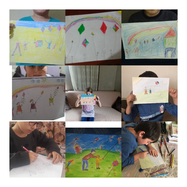 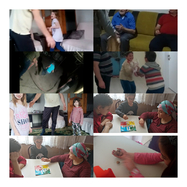 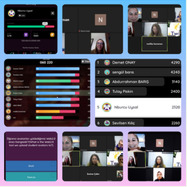 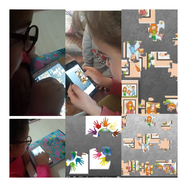 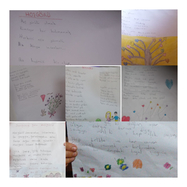 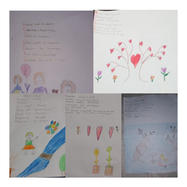 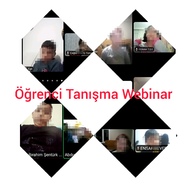 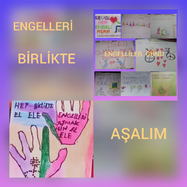 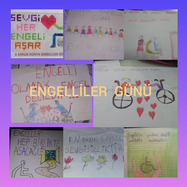 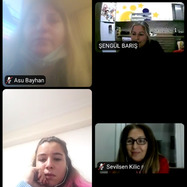 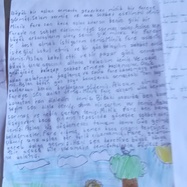 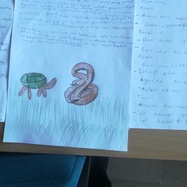 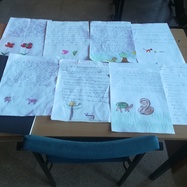 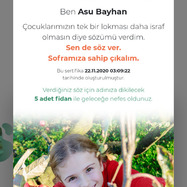 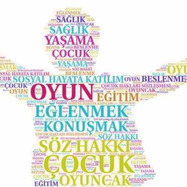 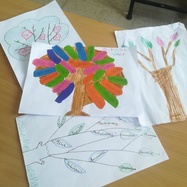 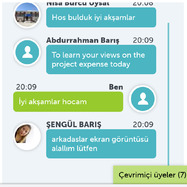 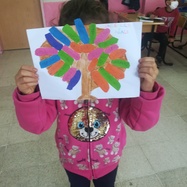 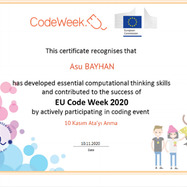 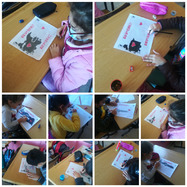 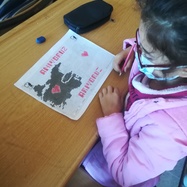 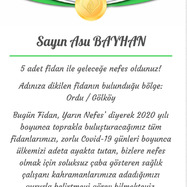 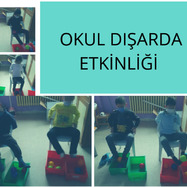 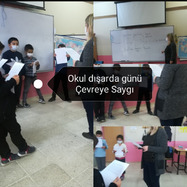 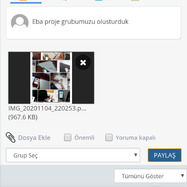 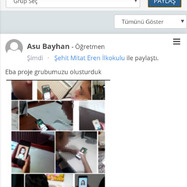 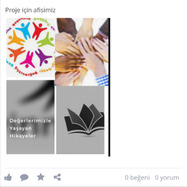 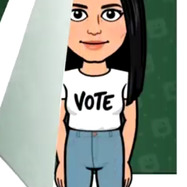 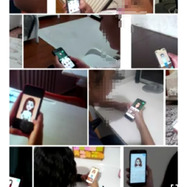 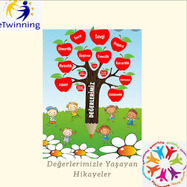 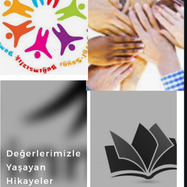 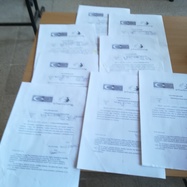 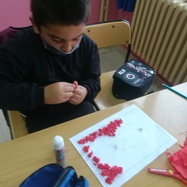 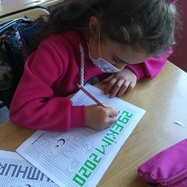 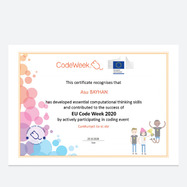 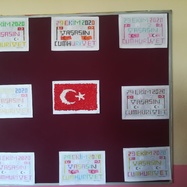 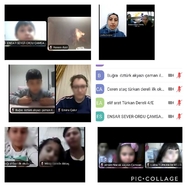 